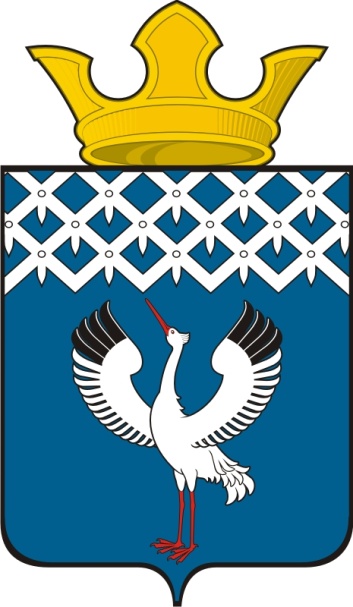 Российская ФедерацияСвердловская областьДумамуниципального образованияБайкаловского сельского поселения68-е заседание 2-го созываРЕШЕНИЕ10.06.2013 г.   № 69с.БайкаловоО признании утратившим силу решения Думы МО Байкаловского сельского поселения № 56 от 31.05.2013г. «О назначении публичных слушаний по внесению изменений в Устав Байкаловского сельского поселения» В соответствии со ст. 28 Федерального закона "Об общих принципах организации местного самоуправления в Российской Федерации" от 06.10.2003 года № 131-ФЗ, руководствуясь статьей 16 Устава муниципального образования Байкаловского сельского поселения, Дума муниципального образовании Байкаловского сельского поселения РЕШИЛА:    1. Решение № 56 от 31.05.2013 г. «. «О назначении публичных слушаний по внесению изменений в Устав Байкаловского сельского поселения» признать утратившим силу.Глава муниципального образованияБайкаловского сельского поселения                       _______________ Л.Ю. Пелевина10 июня 2013г.Председатель Думы муниципального образованияБайкаловского сельского поселения                     ________________С.В. Кузеванова 10 июня 2013 г.  